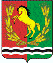 Об утверждении заключения орезультатах публичных слушаний попроекту планировки территориии межевания территории длястроительства объектаАО «Оренбургнефть»: 4473П«Реконструкция инфраструктурыдля запуска скважин ГТМ 2018гООО «Бугурусланнефть»На основании Федерального Закона от 06.10.2003года № 131-ФЗ «Об общих принципах организации местного самоуправления в Российской Федерации», руководствуясь статьями 5.1, 45 Градостроительного кодекса Российской Федерации, Протокола публичных слушаний от 22.07.2019г., статьями 21, 27 «Правил землепользования и застройки муниципального образования Старокульшариповский сельсовет Асекеевского района», Уставом муниципального образования Старокульшариповский сельсовет:Утвердить заключение о результатах публичных слушаний по проекту планировки территории и межевания территории для строительства объекта АО «Оренбургнефть»: 4473П  «Реконструкция инфраструктуры для запуска скважин ГТМ 2018гООО «Бугурусланнефть»согласно приложения №1.2. Контроль за исполнением настоящего постановления оставляю за собой.3. Настоящее постановление вступает в силу после его обнародования и подлежит размещению на официальном сайте муниципального образования Старокульшариповский сельсовет.Глава сельсовета                                                                              Р.НХафизов АДМИНИСТРАЦИЯ  МУНИЦИПАЛЬНОГО ОБРАЗОВАНИЯСТАРОКУЛЬШАРИПОВСКИЙ СЕЛЬСОВЕТАСЕКЕЕВСКОГО РАЙОНА ОРЕНБУРГСКОЙ ОБЛАСТИП О С Т А Н О В Л Е Н И Е22 июля  2019 года                 с. Старокульшарипово                         № 35-п